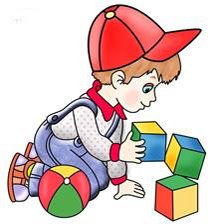 Консультация для педагогов«Формирование сенсорных представлений у детей раннего возраста посредством дидактических игр и упражнений в условиях ФГОС ДО»Сенсорное развитие ребенка раннего возраста – это формирование новых, не существующих у ребенка ранее сенсорных процессов и свойств (ощущений, восприятий, представлений); это развитие его восприятия и формирование представлений о внешних свойствах предметов: их форме, цвете, величине, положении в пространстве, а также запахе и вкусе и т.д.Сенсорное развитие у детей раннего возраста в соответствии с ФГОС ДО наиболее успешно прослеживается в различных образовательных областях:Социально-коммуникативное развитие происходит через развитие общения и взаимодействия ребенка с взрослым и сверстниками в дидактических играх.Познавательное развитие происходит через формирование первичных сенсорных представлений об эталонах цвета, формы, величины, вкусе, звучании, количестве, части и целом.Речевое развитие – через обогащение активного словаря.Художественно-эстетическое развитие – развитие сенсорного восприятия.Физическое развитие – через развитие мелкой моторики обеих рук.Сенсорный, чувственный опыт служит источником познания мира. В раннем детстве ребенок особенно чувствителен к сенсорным воздействиям. Упущения в формировании сенсорной сферы ребенка на ранних этапах его развития компенсируются с трудом, а порой невосполнимы.Поэтому значение сенсорного развития в раннем возрасте трудно переоценить. Именно этот возраст наиболее благоприятен для совершенствования деятельности органов чувств, накопления представлений об окружающем мире. Сенсорное развитие, одно из важнейших направлений в раннем возрасте. Сенсорное восприятие направлено на то, чтобы научить детей полно, точно и расчленено воспринимать предметы, их разнообразные свойства и отношения. С восприятия предметов и явлений окружающего мира начинается познание. Все другие формы познания – запоминание, мышление, воображение – строятся на основе образов восприятия, являются результатом их переработки. Поэтому нормальное умственное развитие невозможно без опоры на полноценное восприятие. Сенсорное развитие составляет фундамент общего умственного развития ребенка, имеет самостоятельное значение, т.к. полноценное восприятие необходимо для успешного обучения.Сенсорное воспитание включает в себя формирование восприятия сенсорных эталонов – это основные цвета, черный и белый цвет, оттенки, пять геометрических форм (круг, квадрат, треугольник, овал, прямоугольник), три величины (большой, средний и маленький).Сенсорное воспитание детей младшего возраста происходит в разных видах деятельности:Предметная деятельность и игры с составными и динамическими игрушками.Экспериментирование с материалами и веществами (вода, песок, тесто и др.)Общение и совместные игры с взрослыми и сверстниками.Сенсорное воспитание у детей раннего возраста наиболее успешно осуществляется в условиях различных дидактических игр. Осваивая сенсорный опыт стихийно, без систематического руководства со стороны взрослых, ребенок длительно идет путем проб и ошибок. И только посредством различных дидактических игр ребенку наиболее легко усвоить признаки предметов.